ПАМЯТКА ДЛЯ ЛИЦ, ПРОИЗВОДЯЩИХ РАБОТЫ В ОХРАННЫХ ЗОНАХ ЛИНИЙ ЭЛЕКТРОПЕРЕДАЧИ27.11.2018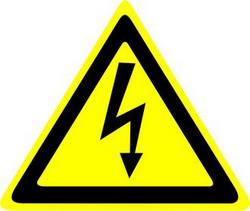 Энергообъекты — это зона повышенной опасности. Напомним о правилах поведения вблизи ЛЭП.Охранная зона воздушной линии электропередачи устанавливается вдоль линии в виде земельного участка и воздушного пространства на расстоянии:для воздушных линий 0,4 кВ — 2 м;для воздушных линий 6–10 кВ — 10 м.Охранная зона подземной кабельной линии электропередачи устанавливается в виде земельного участка по обе стороны линии от крайних кабелей на расстояние 1 м.В охранных зонах линий электропередачи без письменного согласия их владельца запрещается:производить строительство, капитальный ремонт, реконструкцию или снос любых зданий и сооружений;осуществлять погрузочно-разгрузочные, мелиоративные работы, производить посадку и вырубку деревьев и кустарников, располагать полевые станы, устраивать загоны для скота, сооружать проволочные ограждения, а также производить полив сельскохозяйственных культур;совершать проезд машин и механизмов, имеющих общую высоту с грузом или без груза от поверхности дороги более 4,5 м (в охранных зонах ВЛ);производить земляные работы на глубине более 0,3 м, а на вспахиваемых землях — на глубине более 0,45 м, а также производить планировку грунта (в охранных зонах подземных КЛ);набрасывать на провода, приставлять и привязывать к опорам и проводам посторонние предметы, влезать на опоры, загромождать подходы к ним и сбрасывать на провода снег с крыш зданий;производить работы ударными механизмами, сбрасывать тяжести массой свыше 5 т, производить сброс и слив едких и коррозионных веществ и горюче-смазочных материалов (в охранных зонах подземных кабельных линий электропередачи и вблизи них);производить снос или реконструкцию зданий, мостов, туннелей, железных и шоссейных дорог и других сооружений в местах, где проходят воздушные и кабельные линии электропередачи или установлены вводные и распределительные устройства, без предварительного выноса указанных линий и устройств, застройщикам по согласованию с организациями, эксплуатирующими электрические сети;разводить огонь вблизи вводных и распределительных устройств, воздушных линий электропередачи и в охранных зонах кабельных линий электропередачи;размещать автозаправочные станции и иные хранилища горюче-смазочных материалов в охранных зонах электрических сетей;устраивать всякого рода свалки (в охранных зонах электрических сетей и вблизи них).Предприятия, организации и учреждения, производящие взрывные, строительные и иные работы вблизи охранных зон электрических сетей, которые могут вызвать их повреждения, обязаны не позднее, чем за 12 суток в сетях свыше 1000 В (3 суток в сетях до 1000 В) до начала выполнения работ согласовать с организациями, в ведении которых находятся электрические сети, условия и порядок проведения этих работ, обеспечивающие сохранность электрических сетей, и принять соответствующие меры.Рекомендуемый алгоритм действий при производстве земляных работ:до начала строительных работ разрабатывается проект, где на план участка застройки наносятся существующие и проектируемые коммуникации;проект проходит согласование с организациями, осуществляемыми эксплуатацию существующих электрических сетей;до начала земляных работ строительная организация вызывает на место раскопок представителей организации, осуществляющей эксплуатацию электрических сетей;представители эксплуатирующей организации определяют на месте трассы прохождения действующих кабельных линий и указывают их охранные зоны;после определения трасс существующих инженерных сетей выполняется шурфование (контрольное вскрытие) проектируемой трассы;при обнаружении кабеля, не указанного в технической документации, работы необходимо немедленно прекратить, принять меры к обеспечению сохранности кабеля и сообщить об этом организации, эксплуатирующей электрические сети.Во избежание несчастных случаев с людьми, занятыми на строительстве, сельскохозяйственных работах в охранных зонах линий электропередачи, необходимо организовать проведение инструктажей работающим по безопасному ведению работ, обучить приемам освобождения пострадавших от электрического тока и оказания первой помощи, разработать маршруты передвижения высокогабаритной техники с одного участка на другой, исключив или обезопасив ее проезд в пролетах ВЛ 0,4 кВ и выше.При нарушениях вышеуказанных правил, повлекших за собой угрозу возникновения несчастных случаев с людьми и животными, пожаров, перерывов в электроснабжении, материального ущерба, виновные могут быть привлечены в зависимости от последствий к административной или уголовной ответственности.Энергетики Нижневартовского района напоминают о том, что нарушение правил поведения вблизи энергообъектов влечет за собой серьезную опасность для здоровья и жизни людей, ставит под угрозу энергобезопасность и бесперебойность электроснабжения потребителей!Контакты АО «ЮТЭК-НВР»:Производственно-технический отдел 
ул. Октябрьская, 54,тел. (3466) 21-47-51 — согласование производства земляных работ.Круглосуточная оперативно-диспетчерская служба 
тел.(3466) 21-48-41